           КОМПЛЕКСНЫЙ ЦЕНТР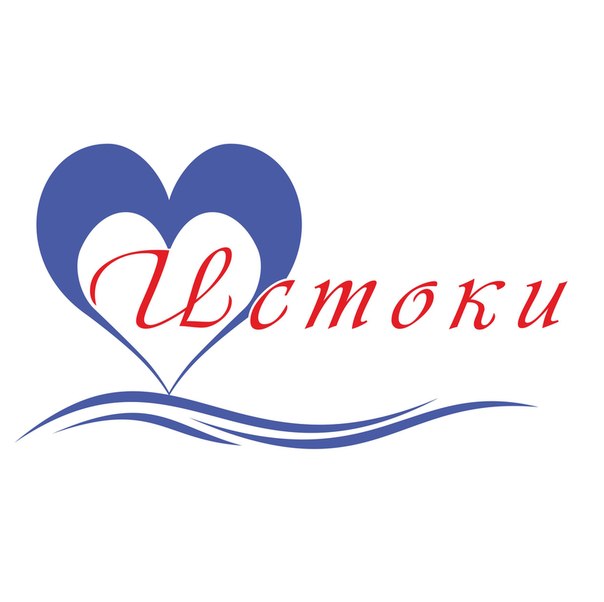                СОЦИАЛЬНОГО ОБСЛУЖИВАНИЯ НАСЕЛЕНИЯ                ПЕТРОЗАВОДСКОГО  ГОРОДСКОГО ОКРУГА    «ИСТОКИ»e-mail: istoki@karelia.ru      сайт:  http://www.social-ptz.ru/      тел./факс: 76-95-46                                                          МУ   СО  Центр «Истоки   г. Петрозаводск                Новый проект геронтоволонтеров для ветеранов ВОВ: «Пусть поколения знают ….»     Геронтоволонтеры   службы «Открытые сердца»  Центра  «Истоки»  начали  благотворительный проект  для  ветеранов Великой Отечественной войны, жителей блокадного Ленинграда и бывших малолетних узников. Он называется  «Пусть поколения знают ...»Цель  проекта  -  оказать помощь  ветеранам Великой Отечественной войны, жителям блокадного Ленинграда, малолетним узникам  в  сохранении семейного  и военного архива, который у многих требует систематизации и восстановления фотографий. В первую очередь внимание будет уделено одиноким ветеранам, которые в силу преклонного возраста и состояния здоровья сами не могут это сделать.  Геронтоволонтеры вместе с координатором  проекта посетили  на дому  ветеранов - благополучателей проекта.  При знакомстве с ними, помимо  истории  военной судьбы,  выявлялись  необычные, удивительные факты  жизни, которые хотель бы  передать молодому  поколению.        Участнице ВОВ, жительнице  блокадного Ленинграда,  93 - летней  Нине Александровне помогает геронтоволонтер  Галина Алексевна Купянская, тоже  жительница блокадного Ленинграда. Поступив в медицинский институт  летом 1941 года,  Нина Александровна  не смогла закончить его  - после краткосрочных медицинских курсов  все годы войны проработала в военных госпиталях.       Геронтоволонтер Валентина Михайловна  Демидова  помогает  инвадиду  ВОВ   Николаю Михайловичу, 90 лет, известному  художнику  в Карелии, Заслуженному  работнику  образования. У него  большой военный архив с исследованими боевого пути военной части, с  которой  прошел войну. При знакомстве с  ветераном  узнаем интересные  факты его  жизни:  бабушка Николая Михайловича была известной сказительницей и рунопевцем на Севере. Сам он получал уроки живописи у известного художника Карелии Стронка Г. А.Участница ВОВ   Антонина Александровна - подшефная волонтера Раисы Николаевнв Мусиенко. Антонина Александровна с 1942 по 1945 год  добровольно служила в Краной Армии.  После войны  работала на трикотажной фабрике в Петрозаводске, имеет много грамот  за добросовестный труд.    Участнице  войны, труженице  тыла  Пелагее  Ивановна   скоро исполнится  90 лет. Воспитанница детского  дома, отличница   и активная пионерка,  в  довоенные годы была поощрена поездкой в Артек. Имеютя интересные фото того периода.   В годы войны работала матросом на транспортном судне в Архангельске, сучкорубом в лесу.  Оптимизм, жизнелюбие, «своя физкультура»  позволили ей сохранить самостоятельность до преклонного возраста.      После завершения работы над альбомами ветераны и волонтеры будут приглашены на встречу в Центр «Истоки».    Проект носит долгосрочный характер: помощь будет оказана всем  ветеранам, обратившимся за помощью в текущем  и  последующих годах.     Помощь в приобретении красивых альбомов и папок для документор оказали депутаты Законодательного собрания Республики Карелия (фракция партии «Единая Россия», «Справедлливая Россия» и  Управление Пенсионного фонда Российской Федерации в г. Петрозаводске). На фото: ветераны и геронтоволонтеры  во время работы над альбомами.. Информацию подготовила Т.М. Цымбал Согласовано директором Центра «Истоки» Е.В. Росенстанд  